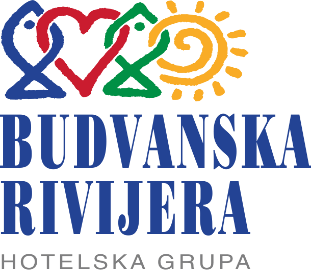 Hotelska grupa „Budvanska rivijera”a.d. BudvaBroj nabavke: 04/1-2123Redni broj iz Plana nabavki: 14Mjesto i datum: Budva, 10.05.2023. godineTENDERSKA DOKUMENTACIJA  ZA NABAVKU ROBAPotrošni materijal za hotele, po partijama, za potrebe Hotelske grupe “Budvanska rivijera” AD BudvaSADRŽAJ TENDERSKE DOKUMENTACIJEPOZIV ZA  NADMETANJE	2TEHNIČKE KARAKTERISTIKE ILI SPECIFIKACIJE PREDMETA	6NABAVKE	6IZJAVA NARUČIOCA DA ĆE UREDNO IZMIRIVATI OBAVEZE PREMA IZABRANOM PONUĐAČU	16IZJAVA NARUČIOCA (OVLAŠĆENO LICE, SLUŽBENIK ZA  NABAVKE I LICA KOJA SU UČESTVOVALA U PLANIRANJU  NABAVKE) O NEPOSTOJANJU SUKOBA INTERESA 	17IZJAVA NARUČIOCA (ČLANOVA KOMISIJE ZA OTVARANJE I VREDNOVANJE PONUDE I LICA KOJA SU UČESTVOVALA U PRIPREMANJU TENDERSKE DOKUMENTACIJE) O NEPOSTOJANJU SUKOBA INTERESA	18METODOLOGIJA NAČINA VREDNOVANJA PONUDA PO KRITERIJUMU I PODKRITERIJUMIMA	19OBRAZAC PONUDE SA OBRASCIMA KOJE PRIPREMA PONUĐAČ	21NASLOVNA STRANA PONUDE	22PODACI O PONUDI I PONUĐAČU	23FINANSIJSKI DIO PONUDE ZA PARTIJU 1:  Sredstva za čišćenje i dezinfekciju kuhinja i pripadajućih prostorija;	29FINANSIJSKI DIO PONUDE ZA PARTIJU 2: Sredstva za higijenu domaćinstva	30FINANSIJSKI DIO PONUDE ZA PARTIJU 3: Sredstva za dispanzere;	31IZJAVA O NEPOSTOJANJU SUKOBA INTERESA NA STRANI PONUĐAČA,PODNOSIOCA ZAJEDNIČKE PONUDE, PODIZVOĐAČA /PODUGOVARAČA	32DOKAZI O ISPUNJENOSTI OBAVEZNIH USLOVA ZA UČEŠĆE U POSTUPKU JAVNOG NADMETANJA	33DOKAZI O ISPUNJAVANJU USLOVA STRUČNO-TEHNIČKE I KADROVSKE OSPOSOBLJENOSTI	34NACRT UGOVORA O NABAVCI ZA PARTIJU 1: Sredstva za čišćenje i dezinfekciju kuhinja i pripadajućih prostorija	36NACRT UGOVORA O NABAVCI ZA PARTIJU 2: Sredstva za higijenu domaćinstva	40NACRT UGOVORA O NABAVCI ZA PARTIJU 3:	44Sredstva za dispanzere	44UPUTSTVO PONUĐAČIMA ZA SAČINJAVANJE I PODNOŠENJE PONUDE	48SADRŽAJ PONUDE	51OVLAŠĆENJE ZA ZASTUPANJE I UČESTVOVANJE U POSTUPKU JAVNOG OTVARANJA PONUDA	52UPUTSTVO O PRAVNOM SREDSTVU	53POZIV ZA  NADMETANJE I   Podaci o naručiocuII  Predmet  nabavkeVrsta predmeta nabavke Robe Opis predmeta  nabavkePredmet nabavke je izbor najpovoljnijeg ponuđača za nabavku roba – Potrošnog materijala za hotele, po partijama:Partija 1: Sredstva za čišćenje i dezinfekciju kuhinja i pripadajućih prostorija;Partija 2: Sredstva za higijenu domaćinstva Partija 3 : Sredstva za dispanzere;za potrebe Hotelske grupe “Budvanska rivijera” AD Budva, za period od godinu dana, i to sukcesivno po pojedinačnim zahtjevima, u količinama koje će, zavisno od svojih potreba definisati Naručilac, shodno specifikaciji roba koja čini sastavni dio tenderske dokumentacije.III Način određivanja predmeta i procijenjena vrijednost nabavke: Procijenjena vrijednost predmeta nabavkePredmet  nabavke se nabavlja: po partijama:Partija 1: Sredstva za čišćenje i dezinfekciju kuhinja i pripadajućih prostorija, procijenjene vrijednosti sa uračunatim PDV-om: 32.000,00 €; Partija 2: Sredstva za higijenu domaćinstva, procijenjene vrijednosti sa uračunatim PDV-om: 30.000,00 €;Partija 3: Sredstva za dispanzere, procijenjene vrijednosti sa uračunatim PDV-om: 50.000,00 €;Ukupna procijenjena vrijednost sa uračunatim PDV-om: 112.000,00 €.IV Uslovi za učešće u postupku nabavkea) Obavezni uslovi U postupku j nabavke može da učestvuje samo ponuđač koji:1) je upisan u registar kod organa nadležnog za registraciju privrednih subjekata;2) dokaže da on odnosno njegov zakonski zastupnik nije pravosnažno osuđivan za neko od krivičnih djela iz oblasti privrednog kriminala I korupcije,Uslovi iz stava 1 ove tačke ne odnose se na fizička lica: umjetnike, naučnike i kulturne stvaraoce.Dokazivanje ispunjenosti obaveznih uslovaIspunjenost obaveznih uslova dokazuje se dostavljanjem:1) dokaza o registraciji kod organa nadležnog za registraciju privrednih subjekata sa podacima o ovlašćenim licima ponuđača;2) dokaza nadležnog organa izdatog na osnovu kaznene evidencije, koji ne smije biti stariji od šest mjeseci do dana javnog otvaranja ponuda;b) Fakultativni uslovib1) ekonomsko-finansijska sposobnostNije predviđeno dostavljanje ovih dokaza. Ne zahtijeva se.b2) Stručno-tehnička i kadrovska osposobljenostIspunjenost uslova stručno tehničke i kadrovske osposobljenosti u postupku nabavke roba dokazuje se dostavljanjem sljedećeg dokaza: liste glavnih isporuka izvršenih u posljednje dvije godine, sa vrijednostima, datumima i primaocima, uz dostavljanje potvrda izvršenih isporuka izdatih od kupca. V  Rok važenja ponudePeriod važenja ponude je 20 dana od dana  javnog otvaranja ponuda.VI Garancija ponude daPonuđač je dužan dostaviti bezuslovnu i na prvi poziv naplativu garanciju ponude u iznosu od 2 % procijenjene vrijednosti  nabavke, kao garanciju ostajanja u obavezi prema ponudi u periodu važenja ponude i 7 dana nakon isteka važenja ponude.VII  Rok i mjesto izvršenja ugovoraa) Rok izvršenja ugovora je period od godinu dana od dana zaključivanja ugovora odnosno od dana zaključivanja ugovora do potrošnje ugovorene vrijednosti ukoliko to prvo nastupi kao okolnost.b) Mjesta izvršenja ugovora:Budva: (hoteli „Mogren”, „Slovenska plaža” i „Aleksandar”); Petrovac: (hoteli „Palas” i „Castellastva”) VIII Jezik ponude: Crnogorski jezik i drugi jezik koji je u službenoj upotrebi u Crnoj Gori, u skladu sa Ustavom i zakonom.IX  Kriterijum za izbor najpovoljnije ponude: najniža ponuđena cijena  						broj bodova  	  100	X Otkup tenderske dokumentacijeVisina otkupa tenderske dokumentacije iznosi 300,00 € i uplaćuje se na žiro račun 520-67710-63 kod Hipotekarne banke. Zainteresovani ponuđači dužni su dostaviti dokaz o uplati takse za otkup Tenderske dokumentacije na dan otvaranja ponuda.XI Vrijeme i mjesto podnošenja ponuda i otvaranja ponudaPonude se predaju  radnim danima od 09.00 do 14.00 sati, zaključno sa danom 24.05.2023. godine do 11.30 sati.Ponude se mogu predati: neposrednom predajom na arhivi naručioca na adresi Trg slobode 1 Budva . preporučenom pošiljkom sa povratnicom na adresi Trg slobode 1, 85310 Budva.Javno otvaranje ponuda, kome mogu prisustvovati ovlašćeni predstavnici ponuđača sa priloženim punomoćjem potpisanim od strane ovlašćenog lica, održaće se dana 24.05.2023. godine u 12.00 časova,  u prostorijama Upravne zgrade Hotelske grupe „Budvanska rivijera” a.d.Budva  na adresi Trg slobode br 1, Budva.XII Rok za donošenje odluke o izboru najpovoljnije ponude Odluka o izboru najpovoljnije ponude donijeće se u roku od 20 dana od dana javnog otvaranja ponuda.XIII Drugi podaci i uslovi od značaja za sprovodjenje postupka  nabavkeRok i način plaćanjaRok plaćanja je: do 60 dana od dana dostavljanja fakture;Način plaćanja je: virmanski  Sredstva finansijskog obezbjeđenja ugovora o  nabavciPonuđač čija ponuda bude izabrana kao najpovoljnija je dužan da prije zaključivanja ugovora o  nabavci dostavi naručiocu: garanciju za dobro izvršenje ugovora u iznosu od 5 % od vrijednosti ugovora, sa rokom važnosti 7 (sedam) dana dužim od ugovorenog roka.U slučaju kršenja ugovora od strane izabranog ponuđača aktivira se garancija iz prethodnog stava.TEHNIČKE KARAKTERISTIKE ILI SPECIFIKACIJE PREDMETA NABAVKE  PARTIJA 1: Sredstva za čišćenje i dezinfekciju kuhinja i pripadajućih prostorijaPonuđač je u obavezi da ponudi cijenu za  svaku specificiranu stavku pojedinačno.Ponuđena cijena treba da uključuje i sve zavisne troškove nabavke (prevoz do sjedišta naručioca i slično). Ponuđač je shodno zahtjevu Naručioca dužan vršiti snadbijevanje robom koja je predmet nabavke sukcesivno  prema potrebi Naručioca u roku od jednog dana od dana narudžbe, u toku ugovorenog perioda od godinu dana.Ponuđač je dužan da na svim lokacijama obezbijedi Planove čišćenja.Ponuđač je dužan da obezbijedi treninge osoblja za korišćenje sredstava za čišćenje i dezinfekciju  i to na svakoj lokaciji jedanput mjesečno, prema Planu edukacija OB 10/01 i dodatno prema zahtjevima naručioca. Trening mora obavljati stručno lice koje će nakon izvršenog treninga ispunjavati Listu prisutnosti edukaciji i sadržaja edukacije OB 10/02 Ponuđač je dužan da obezbijedi dozirne aparate na besplatno korišćenje - na revers  kao i da vrši servis istih koji će biti uključen u cijenu.Garancije kvaliteta: proizvođačka deklaracija.Ponuđač je dužan da dostavi sigurnosno tehničke listove i uputsvo za upotrebu za svako sredstvo specificirano u tabeli. Bitni zahtjevi koji nijesu uključeni u važeće tehničke norme i standard koji se odnose na bezbjednost i druge okolnosti od javnog interesa:svakodnevna isporuka, osim nedjeljom na 5 lokacija (3 hotela u Budvi, 2 hotela u Petrovcu)sukcesivna isporuka robe prema ispostavljenim trebovanjimavrijeme isporuke u roku od 24 časa, od trenutka trebovanja, a najkasnije na lokaciji  do 10h navedenog dana.Narucilac zadržava pravo da ne iskoristi sve količine navedene specifikacijomPonuđač je dužan dostaviti sertifikat ISO 14001, za oblast: prodaja opreme i hemijskih sredstava namijenjenih profesionalnoj upotrebi, prodaja papirne konfekcije, prodaja hotelske kozmetike.Sredstva za čišćenje i dezinfekciju kuhinja i pripadajućih elemenata  moraju biti u originalnoj ambalaži sa hermetički zatvorenim čepom.Dobavljač je u obavezi da shodno Zakonu o upravljanju otpadom ( ,,Sl.list Crne Gore“ broj 64/2011 i 39/2016) , preuzme ambalažu od iskorišćene hemije koja se svrstava u opasan otpad.PARTIJA 2:  Sredstva za higijenu domaćinstva Ponuđač je u obavezi da ponudi cijenu za  svaku specificiranu stavku pojedinačno.Ponuđena cijena treba da uključuje i sve zavisne troškove nabavke (prevoz do sjedišta naručioca i slično). Ponuđač je shodno zahtjevu Naručioca dužan vršiti snadbijevanje robom koja je predmet nabavke sukcesivno  prema potrebi Naručioca u roku od jednog dana od dana narudžbe, u toku ugovorenog perioda od godinu dana.Garancije kvaliteta: proizvođačka deklaracija.Ponuđač je dužan da dostavi sigurnosno tehničke listove i uputsvo za upotrebu za svako sredstvo specificirano u tabeli. Bitni zahtjevi koji nijesu uključeni u važeće tehničke norme i standard koji se odnose na bezbjednost i druge okolnosti od javnog interesa:svakodnevna isporuka, osim nedjeljom na 5 lokacija (3 hotela u Budvi, 2 hotela u Petrovcu)sukcesivna isporuka robe prema ispostavljenim trebovanjimavrijeme isporuke u roku od 24 časa, od trenutka trebovanja, a najkasnije na lokaciji  do 10h, navedenog dana.Narucilac zadržava pravo da ne iskoristi sve količine navedene specifikacijom.Ponuđač je dužan dostaviti sertifikat ISO 14001, za oblast: prodaja opreme i hemijskih sredstava namijenjenih profesionalnoj upotrebi, prodaja papirne konfekcije, prodaja hotelske kozmetike.Sredstva za higijenu domaćinstva moraju biti u originalnoj ambalaži sa hermetički zatvorenim čepom.Dobavljač je u obavezi da shodno Zakonu o upravljanju otpadom ( ,,Sl.list Crne Gore“ broj 64/2011 i 39/2016), preuzme ambalažu od iskorišćene hemije koja se svrstava u opasan otpad.PARTIJA 3:  Sredstva za dispanzerePonuđač je u obavezi da ponudi cijenu za  svaku specificiranu stavku pojedinačno.Ponuđena cijena treba da uključuje i sve zavisne troškove nabavke (prevoz do sjedišta naručioca i slično). Ponuđač je shodno zahtjevu Naručioca dužan vršiti snadbijevanje robom koja je predmet nabavke sukcesivno  prema potrebi Naručioca u roku od jednog dana od dana narudžbe, u toku ugovorenog perioda od godinu dana.Garancije kvaliteta: proizvođačka deklaracija.Bitni zahtjevi koji nijesu uključeni u važeće tehničke norme i standard koji se odnose na bezbjednost i druge okolnosti od javnog interesa:svakodnevna isporuka, osim nedjeljom na 5 lokacija (3 hotela u Budvi, 2 hotela u Petrovcu)sukcesivna isporuka robe prema ispostavljenim trebovanjimavrijeme isporuke u roku od 24 časa, od trenutka trebovanja, a najkasnije na lokaciji  do 10h navedenog dana.Narucilac zadržava pravo da ne iskoristi sve količine navedene specifikacijomPonuđač je dužan dostaviti sertifikat ISO 14001, za oblast: prodaja opreme i hemijskih sredstava namijenjenih profesionalnoj upotrebi, prodaja papirne konfekcije, prodaja hotelske kozmetike.Ponuđač je dužan da  obezbijedi, profesionalne dispanzere za ubruse, toalet papire i tečne sapune, u zavisnosti od trenutnog broja pozicija u hotelima, a na zahtjev naručioca, na besplatno korišćenje -  na revers.IZJAVA NARUČIOCA DA ĆE UREDNO IZMIRIVATI OBAVEZE PREMA IZABRANOM PONUĐAČUHotelska grupa „Budvanska rivijera” a.d. Budva Broj: 04/1-2123/1Mjesto i datum:  Budva, 10.05.2023. godineU skladu sa članom 27 stav 1 tačka 3 Pravilnika o uređivanju postupaka nabavki roba, usluga i radova u Hotelskoj grupi „Budvanska rivijera” AD Budva  (broj 02-4960/6 od 15.09.2021. godine)   Jovan Gregović, Izvršni direktor kao ovlašćeno lice Hotelske grupe „Budvanska rivijera” AD Budva , dajeI z j a v uda će Hotelska grupa „Budvanska rivijera” AD Budva, shodno Planu nabavki broj: 02-5780/13 od 28.12.2022. godine, uredno vršiti plaćanja preuzetih obaveza, po utvrđenoj dinamici.   Ovlašćeno lice naručioca  Izvršni direktor Jovan Gregović ______________________ IZJAVA NARUČIOCA (OVLAŠĆENO LICE, SLUŽBENIK ZA  NABAVKE I LICA KOJA SU UČESTVOVALA U PLANIRANJU  NABAVKE) O NEPOSTOJANJU SUKOBA INTERESA Hotelska grupa „Budvanska rivijera” a.d. Budva Broj: 04/1-2123/2Mjesto i datum: Budva, 10.05.2023. godine        U skladu sa članom 8.  Pravilnika o uređivanju postupaka nabavki roba, usluga i radova u Hotelskoj grupi „Budvanska rivijera” AD Budva  (broj 02-4960/6 od 15.09.2021. godine).Izjavljujemda u postupku nabavke iz Plana nabavke broj 02-5780/13 od 28.12.2022. godine za nabavku roba – Potrošni materijal po partijama, za potrebe Hotelske grupe “Budvanska rivijera” AD Budva u sukobu interesa u smislu člana 8. Pravilnika o uređivanju postupaka nabavki roba, usluga i radova u Hotelskoj grupi „Budvanska rivijera” AD Budva i da ne postoji ekonomski i drugi lični interes koji može kompromitovati moju objektivnost i nepristrasnost u ovom postupku nabavke.Ovlašćeno lice naručioca Izvršni direktor Jovan Gregović______________________s.r.Sektor  nabavkeVladimir Janjušević ______________________s.r.Lice koje je učestvovalo u planiranju  nabavke i izradi tehničke specifikacijeMilenka Kuzmanović______________________s.r.IZJAVA NARUČIOCA (ČLANOVA KOMISIJE ZA OTVARANJE I VREDNOVANJE PONUDE I LICA KOJA SU UČESTVOVALA U PRIPREMANJU TENDERSKE DOKUMENTACIJE) O NEPOSTOJANJU SUKOBA INTERESAHotelska grupa „Budvanska rivijera” a.d. Budva Broj: 04/1-2123/3Mjesto i datum:  Budva, 10.05.2023. godine.        U skladu sa članom 8.  Pravilnika o uređivanju postupaka nabavki roba, usluga i radova u Hotelskoj grupi „Budvanska rivijera” AD Budva  (broj 02-4960/6 od 15.09.2021. godine).Izjavljujemda u postupku nabavke iz Plana nabavke broj 02-5780/13 od 28.12.2022. godine za nabavku roba – Potrošni materijal po partijama, za potrebe Hotelske grupe “Budvanska rivijera” AD Budva nijesam u sukobu interesa u smislu člana 8. Pravilnika o uređivanju postupaka nabavki roba, usluga i radova u Hotelskoj grupi „Budvanska rivijera” AD Budva, i da ne postoji ekonomski i drugi lični interes koji može kompromitovati moju objektivnost i nepristrasnost u ovom postupku nabavke.Član komisije za otvaranje i vrednovanje ponuda, Dejan Andrić, predsjednik							     ______________________                                                 s.r. Član komisije za otvaranje i vrednovanje ponuda, Vladimir Janjušević, član 							     ______________________                                               s.r. Član komisije za otvaranje i vrednovanje ponuda, Milenka Kuzmanović, član    							     _______________________                                              s.r. METODOLOGIJA NAČINA VREDNOVANJA PONUDA PO KRITERIJUMU I PODKRITERIJUMIMA Vrednovanje ponuda po kriterijumu najniže ponuđena cijena vršiće se na sljedeći način:	 kriterijum najniža ponuđena cijena vrednovaće se na sljedeći način:Minimalna ukupna ponuđena cijena će se obračunati sa max.brojem poena......................(100);bodovi za ostale ponuđače obračunavaju se procentualno u odnosu na najnižu cijenu po formuli:                                najniža ponuđena cijenabroj poena = ---------------------------------------------x max.broj poena (100);                                     ponuđena cijenaAko je ponuđena cijena 0,00 EUR-a prilikom vrednovanja te cijene po kriterijumu ili podkriterijumu najniža ponuđena cijena uzima se da je ponuđena cijena 0,01 EUR.OBRAZAC PONUDE SA OBRASCIMA KOJE PRIPREMA PONUĐAČNASLOVNA STRANA PONUDE             (naziv ponuđača)	      	  podnosi               (naziv naručioca) 		P O N U D Upo Tenderskoj dokumentaciji broj ____ od _______ godine za nabavku __________________________________________________________ (opis predmeta nabavke) ZA Predmet nabavke po partijama:Partija 1: Sredstva za čišćenje i dezinfekciju kuhinja i pripadajućih prostorija;Partija 2: Sredstva za higijenu domaćinstva Partija 3: Sredstva za dispanzere;PODACI O PONUDI I PONUĐAČU  Ponuda se podnosi kao: Samostalna ponuda Samostalna ponuda sa podizvođačem/podugovaračem  Zajednička ponuda Zajednička ponuda sa  podizvođačem/podugovaračemPodaci o podnosiocu samostalne ponude:Podaci o podugovaraču /podizvođaču u okviru samostalne ponudePodaci o podnosiocu zajedničke ponude Podaci o nosiocu zajedničke ponude:Podaci o članu zajedničke ponude:Podaci o podugovaraču /podizvođaču u okviru zajedničke ponudeFINANSIJSKI DIO PONUDE ZA PARTIJU 1:  Sredstva za čišćenje i dezinfekciju kuhinja i pripadajućih prostorija;Uslovi ponude:Ovlašćeno lice ponuđača  ___________________________(ime, prezime i funkcija)___________________________(svojeručni potpis)						M.P.FINANSIJSKI DIO PONUDE ZA PARTIJU 2: Sredstva za higijenu domaćinstvaUslovi ponude:Ovlašćeno lice ponuđača  ___________________________(ime, prezime i funkcija)___________________________(svojeručni potpis)						M.P.FINANSIJSKI DIO PONUDE ZA PARTIJU 3: Sredstva za dispanzere;Uslovi ponude:Ovlašćeno lice ponuđača  ___________________________(ime, prezime i funkcija)___________________________(svojeručni potpis)						M.P.IZJAVA O NEPOSTOJANJU SUKOBA INTERESA NA STRANI PONUĐAČA,PODNOSIOCA ZAJEDNIČKE PONUDE, PODIZVOĐAČA /PODUGOVARAČA                        (ponuđač)	Broj: ________________Mjesto i datum: _________________Ovlašćeno lice ponuđača/člana zajedničke ponude, podizvođača / podugovarača
       (ime i prezime i radno mjesto)     , u skladu sa članom 8.  Pravilnika o uređivanju postupaka nabavki roba, usluga i radova u hotelskoj grupi „Budvanska rivijera” AD Budva  (broj 02-4960/6 od 15.09.2021. godine) dajeIzjavuda nije u sukobu interesa sa licima naručioca navedenim u izjavama o nepostojanju sukoba interesa na strani naručioca, koje su sastavni dio predmetne Tenderske dokumentacije broj 04/1-2123 od 10.05.2023. godine za nabavku roba – Potrošni materijal po partijama, za potrebe Hotelske grupe “Budvanska rivijera” AD Budva, u smislu člana 8. Pravilnika o uređivanju postupaka nabavki roba, usluga i radova u hotelskoj grupi „Budvanska rivijera” AD Budva i da ne postoje razlozi za sukob interesa na strani ovog ponuđača.Ovlašćeno lice ponuđača  ___________________________i(ime, prezime i funkcija)___________________________(svojeručni potpisM.P.DOKAZI O ISPUNJENOSTI OBAVEZNIH USLOVA ZA UČEŠĆE U POSTUPKU JAVNOG NADMETANJADostaviti:Ispunjenost obaveznih uslova dokazuje se dostavljanjem:1) dokaz o registraciji kod organa nadležnog za registraciju privrednih subjekata sa podacima o ovlašćenim licima ponuđača;2) dokaz nadležnog organa izdatog na osnovu kaznene evidencije, koji ne smije biti stariji od šest mjeseci do dana javnog otvaranja ponuda;DOKAZI O ISPUNJAVANJU USLOVA STRUČNO-TEHNIČKE I KADROVSKE OSPOSOBLJENOSTIDostaviti: liste glavnih isporuka izvršenih u posljednje dvije godine, sa vrijednostima, datumima i primaocima, uz dostavljanje potvrda izvršenih isporuka izdatih od kupca. NACRT UGOVORA O NABAVCI ZA PARTIJU 1: Sredstva za čišćenje i dezinfekciju kuhinja i pripadajućih prostorijaUgovorne strane:Hotelska grupa „Budvanska rivijera“ AD  Budva sa sjedištem u Budvi, ulica Trg Slobode 1, PIB: 02005328, koga zastupa Jovan Gregović, izvršni direktor, kao naručioca (u daljem tekstu: Naručilac)i______________________ sa sjedištem u ________________, ulica____________, Broj računa: ______________________, Naziv banke: ________________________, koga zastupa _____________, kao izvršilac (u daljem tekstu:  Izvršilac).Član 1.Predmet ovog ugovora je nabavka  roba – Potrošni materijal za hotele, po partijama, za partiju 1: Sredstva za čišćenje i dezinfekciju kuhinja i pripadajućih prostorija, prema tenderskoj dokumentaciji za nabavku robe broj 04/1-2123 od 10.05.2023. godine i Odluci o izboru najpovoljnije ponude broj _______ od ______ godine i prema specifikaciji koja je sastavni dio tenderske dokumentacije.Član 2.DOBAVLJAČ se obavezuje da NARUČIOCU  isporučuje specificirane robe i to sukcesivno po pojedinačnim zahtjevima u zavisnosti od trenutnih potreba naručioca, na period od jedne godine, odnosno do potrošnje ugovorene vrijednosti ukoliko to prvo nastupi kao okolnost, a NARUČILAC se obavezuje da zvanično preuzme i plati DOBAVLJAČU vrijednost robe prema prihvaćenoj cijeni iz Ponude br. _______ od ______ godine. Dobavljač se obavezuje da isporuči robu u roku od jednog dana od dana poslatog trebovanja, i obavezuje se da ima dovoljne količine iz Ponude koje je u mogućnosti svakog dana isporučiti prema zahtjevu Naručioca .Ugovorne strane su saglasne da zbog potreba procesa rada i zahtjeva gostiju naručilac zadržava pravo da naručuje veće ili manje količine u odnosu na količine precizirane tehničkom specifikacijom, u okviru finansijskog dijela Ponude a da pri tome ne prekorači finansijski dio Ponude.Ugovorne strane su saglasne da izuzetno, u slučaju potrebe, zbog specifičnih zahtjeva gostiju koji se prilikom izrade specifikacije roba nisu mogli predvidjeti, Naručilac zadržava parvo da poruči robu od Dobavljača koja nije sastavni dio Ponude, a Dobavljač se obavezuje da istu isporuči i fakturiše po tržišnim cijenama u momentu isporuke.Isporuka se vrši svakog dana u sedmici, osim nedjeljom.Dobavljač se obavezuje da garantuje za kvalitet isporučene robe.Dobavljač je u obavezi da shodno Zakonu o upravljanju otpadom („Sl.list Crne Gore“ broj 64/2011 i 39/2016) , preuzme ambalažu od iskorišćene hemije koja se svrstava u opasan otpad.Član 3.U cijenu robe uračunati su troškovi ambalaže iste, troškovi prevoza, troškovi osiguranja prilikom transporta i njena isporuka FCO NARUČILAC, po nalogu naručioca, u skladu sa narudžbom, shodno kvalitetu robe koji je određen ponudom, i u skladu sa deklaracijom o kvalitetu iste.Svaku isporuku robe prate sljedeća dokumenta:narudžba naručioca;otpremnica dobavljača sa deklaracijom o kvalitetu i/ili. ispravnosti iste;faktura dobavljačaČlan 4.Naručilac ima pravo reklamacije robe u sledećim slučajevima:-kada isporuka robe ne odgovara količini i cijeni u porudžbini ili otpremnici;-kada cijena ne odgovara ugovorenoj cijeni, -kada je roba neispravna;-kada je roba oštećena;-kada dobavljač ne ispoštuje rok dostave,-kada roba nema odgovarajuće deklaracije,-kada transport robe nije odgovarajući standardima.CIJENA I USLOVI PLAĆANJAČlan 5.Ukupna vrijednost robe, prema prihvaćenoj ponudi br. ______  od _______ godine  iznosi _________  eura sa uračunatim  PDV-om.Član 6.Naručilac se obavezuje da blagovremeno isplaćuje ugovorenu cijenu robe na osnovu sukcesivno isporučenih količina iste, a najkasnije 60 dana od dana dostavljanja faktura.Isplata se vrši sa žiro računa kod ________________ žiro račun  br. ____________. ROK  ISPORUKE I GARANCIJA ISPORUKEČlan 7.DOBAVLJAČ se obavezuje da ugovorenu isporuku izvrši u utvrđenim rokovima prema potrebama naručioca šest puta sedmično (svakog dana, osim nedjeljom),  u roku od jednog dana od dana poslatog trebovanja na lokacijama Naručioca (Budva  i Petrovac), a najkasnije do 10:00 časova.Član 8.U slučaju da kvalitet robe ne odgovara traženom iz ponude Dobavljač je isti dužan otkloniti bez odlaganja, a najkasnije u roku od 24 časa, o svom trošku.Garancija koju Dobavljač daje za robu utvrđuje se na osnovu potrebne deklaracije sa rokom trajanja.RASKID UGOVORAČlan 9.Ugovorne strane su saglasne da do raskida ovog Ugovora može doći ako DOBAVLJAČ ne bude izvršavao svoje obaveze u rokovima i na način predvidjen Ugovorom: • U slučaju kada NARUČILAC ustanovi da kvalitet robe koja je predmet ovog ugovora ili način na koje se isporučuje, odstupa od traženog, odnosno ponudjenog kvaliteta iz ponude DOBAVLJAČA, •	U slučaju da se DOBAVLJAČ ne pridržava svojih obaveza i u drugim slučajevima nesavjesnog obavljanja posla. Prije raskida iz stava 1. ovog člana, NARUČILAC je obavezan da u slučaju uočavanja propusta u obavljanju posla pisanim putem pozove DOBAVLJAČA i da putem Zapisnika zajednički konstatuju uzrok i obim uočenih propusta i rok njihovog otklanjanja. Ukoliko ne dođe do otklanjanja uočenih propusta, NARUČILAC preduzima radnje iz stave 1.ovog člana.  Član 10.Osim uslova za raskid Ugovora  shodno odredbama Zakona o obligacionim odnosima Naručilac će jednostrano raskinuti Ugovor  ukoliko Dobavljač ne izvršava predviđene obaveze iz člana 4 i 7 ovog Ugovora o  čemu je dužan obavjestiti Dobavljača  u roku od 24 časa od kada su nastupile okolnosti za jednostrani raskid Ugovora.U slučaju jednostranog raskida Ugovora iz stava 1 ovog člana, koji je nastao zbog neispunjenja obaveza Dobavljača, Naručilac će pozvati drugog Dobavljača za zaključivanje Ugovora, a eventualna razlika u cijeni od drugog Dobavljača biće fakturisana Dobavljaču sa kojim je zaključen Ugovor.GARANCIJA ZA DOBRO IZVRŠENJE UGOVORAČlan 11.DOBAVLJAČ se obavezuje da Naručiocu u trenutku potpisivanja ovog Ugovora preda neopozivu, bezuslovnu i naplativu na prvi poziv Garanciju banke, za dobro izvršenje ugovora na iznos ___5___ % od ukupne vrijednosti Ugovora, sa rokom vaznosti  7 (sedam) dana dužim od ugovorenog roka iz  člana 2, ovog Ugovora i koju Naručilac može aktivirati u svakom momentu kada nastupi neki od razloga za raskid ovog Ugovora.Naručilac se obavezuje da neposredno nakon  ispunjenja obaveza, na način i pod uslovima iz ovog ugovora,  vrati  DOBAVLJAČU garanciju.OBAVEZE NARUČIOCAČlan 12.NARUČILAC se obavezuje da obezbjedi prostorije i uslove za isporuku ugovorene robe.PREUZIMANJE PRAVA I OBAVEZAČlan 13.Ukoliko u toku važnosti ovog ugovora dođe do bilo kakvih promjena u nazivu ili drugim statusnim promjenama ugovornih strana, iste se obavezuju da ODMAH o tome, izvijeste drugu stranu, a tada će se prava i obaveze ugovorene strane kod koje dođe do takve promjene, preći na njegovog sljedbenika.PRIMJENA PROPISAČlan 14.Za sve što nije predvidjeno ovim ugovorom primjenjuju se odredbe Zakona o obligacionim odnosima i drugih pozitivnih propisa.Član 15.Ugovor o nabavci koji je zaključen uz kršenje antikorupcijskog pravila ništav je.SUDSKA NADLEŽNOSTČlan 16.Ugovorne strane su saglasne da eventualne sporove povodom ovog ugovora rješavaju sporazumom. U protivnom, ugovara se nadležnost suda u Podgorici.PRIMJERCI UGOVORAČlan 17.Ovaj ugovor je pravno valjano zaključen i potpisan od dolje navedenih ovlašćenih zakonskih zastupnika strana ugovora i sačinjen je u 4 (šesčetiri) istovjetnih primjeraka.                   NARUČILAC	     					          DOBAVLJAČ Hotelska grupa „Budvanska rivijera“                    AD  Budva                Izvršni direktor                                                                                   Izvršni direktor               Jovan Gregović                                                          _____________________________		                ______________________________SAGLASAN SA NACRTOM  UGOVORA  Ovlašćeno lice ponuđača _______________________(ime, prezime i funkcija)_______________________(svojeručni potpis)Napomena: Konačni tekst ugovora o nabavci biće sačinjen u skladu sa članom 63. Pravilnika o uređivanju postupaka nabavki roba, usluga i radova u hotelskoj grupi „Budvanska rivijera” AD Budva  (broj 02-4960/6 od 15.09.2021. godine).NACRT UGOVORA O NABAVCI ZA PARTIJU 2: Sredstva za higijenu domaćinstva Ugovorne strane:Hotelska grupa „Budvanska rivijera“ AD  Budva sa sjedištem u Budvi, ulica Trg Slobode 1, PIB: 02005328, koga zastupa Jovan Gregović, izvršni direktor, kao naručioca (u daljem tekstu: Naručilac)i______________________ sa sjedištem u ________________, ulica____________, Broj računa: ______________________, Naziv banke: ________________________, koga zastupa _____________, kao izvršilac (u daljem tekstu:  Izvršilac).Član 1.Predmet ovog ugovora je nabavka  roba – Potrošni materijal za hotele, po partijama, za partiju 2: Sredstva za higijenu domaćinstva, prema tenderskoj dokumentaciji za nabavku robe broj 04/1-2123 od 10.05.2023. godine i Odluci o izboru najpovoljnije ponude broj _______ od ______ godine i prema specifikaciji koja je sastavni dio tenderske dokumentacije.Član 2.DOBAVLJAČ se obavezuje da NARUČIOCU  isporučuje specificirane robe i to sukcesivno po pojedinačnim zahtjevima u zavisnosti od trenutnih potreba naručioca, na period od jedne godine, odnosno do potrošnje ugovorene vrijednosti ukoliko to prvo nastupi kao okolnost, a NARUČILAC se obavezuje da zvanično preuzme i plati DOBAVLJAČU vrijednost robe prema prihvaćenoj cijeni iz Ponude br. _______ od ______ godine. Dobavljač se obavezuje da isporuči robu u roku od jednog dana od dana poslatog trebovanja, i obavezuje se da ima dovoljne količine iz Ponude koje je u mogućnosti svakog dana isporučiti prema zahtjevu Naručioca .Ugovorne strane su saglasne da zbog potreba procesa rada i zahtjeva gostiju naručilac zadržava pravo da naručuje veće ili manje količine u odnosu na količine precizirane tehničkom specifikacijom, u okviru finansijskog dijela Ponude a da pri tome ne prekorači finansijski dio Ponude.Ugovorne strane su saglasne da izuzetno, u slučaju potrebe, zbog specifičnih zahtjeva gostiju koji se prilikom izrade specifikacije roba nisu mogli predvidjeti, Naručilac zadržava parvo da poruči robu od Dobavljača koja nije sastavni dio Ponude, a Dobavljač se obavezuje da istu isporuči i fakturiše po tržišnim cijenama u momentu isporuke.Isporuka se vrši svakog dana u sedmici, osim nedjeljom.Dobavljač se obavezuje da garantuje za kvalitet isporučene robe.Dobavljač je u obavezi da shodno Zakonu o upravljanju otpadom („Sl.list Crne Gore“ broj 64/2011 i 39/2016), preuzme ambalažu od iskorišćene hemije koja se svrstava u opasan otpad.Član 3.U cijenu robe uračunati su troškovi ambalaže iste, troškovi prevoza, troškovi osiguranja prilikom transporta i njena isporuka FCO NARUČILAC, po nalogu naručioca, u skladu sa narudžbom, shodno kvalitetu robe koji je određen ponudom, i u skladu sa deklaracijom o kvalitetu iste.Svaku isporuku robe prate sljedeća dokumenta:narudžba naručioca;otpremnica dobavljača sa deklaracijom o kvalitetu i/ili. ispravnosti iste;faktura dobavljačaČlan 4.Naručilac ima pravo reklamacije robe u sledećim slučajevima:-kada isporuka robe ne odgovara količini i cijeni u porudžbini ili otpremnici;-kada cijena ne odgovara ugovorenoj cijeni, -kada je roba neispravna;-kada je roba oštećena;-kada dobavljač ne ispoštuje rok dostave,-kada roba nema odgovarajuće deklaracije,-kada transport robe nije odgovarajući standardima.CIJENA I USLOVI PLAĆANJAČlan 5.Ukupna vrijednost robe, prema prihvaćenoj ponudi br. ______  od _______ godine  iznosi _________  eura sa uračunatim  PDV-om .Član 6.Naručilac se obavezuje da blagovremeno isplaćuje ugovorenu cijenu robe na osnovu sukcesivno isporučenih količina iste, a najkasnije 60 dana od dana dostavljanja faktura.Isplata se vrši sa žiro računa kod ________________ žiro račun  br. ____________. ROK  ISPORUKE I GARANCIJA ISPORUKEČlan 7.DOBAVLJAČ se obavezuje da ugovorenu isporuku izvrši u utvrđenim rokovima prema potrebama naručioca šest puta sedmično (svakog dana, osim nedjeljom),  u roku od jednog dana od dana poslatog trebovanja na lokacijama Naručioca  u Budvi, a najkasnije do 10:00 časova.Član 8.U slučaju da kvalitet robe ne odgovara traženom iz ponude Dobavljač je isti dužan otkloniti bez odlaganja, a najkasnije u roku od 24 časa, o svom trošku.Garancija koju Dobavljač daje za robu utvrđuje se na osnovu potrebne deklaracije sa rokom trajanja.RASKID UGOVORAČlan 9.Ugovorne strane su saglasne da do raskida ovog Ugovora može doći ako DOBAVLJAČ ne bude izvršavao svoje obaveze u rokovima i na način predvidjen Ugovorom: • U slučaju kada NARUČILAC ustanovi da kvalitet robe koja je predmet ovog ugovora ili način na koje se isporučuje, odstupa od traženog, odnosno ponudjenog kvaliteta iz ponude DOBAVLJAČA, • U slučaju da se DOBAVLJAČ ne pridržava svojih obaveza i u drugim slučajevima nesavjesnog obavljanja posla. Prije raskida iz stava 1. ovog člana, NARUČILAC je obavezan da u slučaju uočavanja propusta u obavljanju posla pisanim putem pozove DOBAVLJAČA i da putem Zapisnika zajednički konstatuju uzrok i obim uočenih propusta i rok njihovog otklanjanja. Ukoliko ne dođe do otklanjanja uočenih propusta, NARUČILAC preduzima radnje iz stave 1.ovog člana.  Član 10.Osim uslova za raskid Ugovora  shodno odredbama Zakona o obligacionim odnosima Naručilac će jednostrano raskinuti Ugovor  ukoliko Dobavljač ne izvršava predviđene obaveze iz člana 4 i 7 ovog Ugovora o  čemu je dužan obavjestiti Dobavljača  u roku od 24 časa od kada su nastupile okolnosti za jednostrani raskid Ugovora.U slučaju jednostranog raskida Ugovora iz stava 1 ovog člana, koji je nastao zbog neispunjenja obaveza Dobavljača, Naručilac će pozvati drugog Dobavljača za zaključivanje Ugovora, a eventualna razlika u cijeni od drugog Dobavljača biće fakturisana Dobavljaču sa kojim je zaključen Ugovor.GARANCIJA ZA DOBRO IZVRŠENJE UGOVORAČlan 11.DOBAVLJAČ se obavezuje da Naručiocu u trenutku potpisivanja ovog Ugovora preda neopozivu, bezuslovnu i naplativu na prvi poziv Garanciju banke, za dobro izvršenje ugovora na iznos ___5___ % od ukupne vrijednosti Ugovora, sa rokom vaznosti  7 (sedam) dana dužim od ugovorenog roka iz  člana 2, ovog Ugovora i koju Naručilac može aktivirati u svakom momentu kada nastupi neki od razloga za raskid ovog Ugovora.Naručilac se obavezuje da neposredno nakon  ispunjenja obaveza, na način i pod uslovima iz ovog ugovora,  vrati  DOBAVLJAČU garanciju.OBAVEZE NARUČIOCAČlan 12.NARUČILAC se obavezuje da obezbjedi prostorije i uslove za isporuku ugovorene robe.PREUZIMANJE PRAVA I OBAVEZAČlan 13.Ukoliko u toku važnosti ovog ugovora dođe do bilo kakvih promjena u nazivu ili drugim statusnim promjenama ugovornih strana, iste se obavezuju da ODMAH o tome, izvijeste drugu stranu, a tada će se prava i obaveze ugovorene strane kod koje dođe do takve promjene, preći na njegovog sljedbenika.PRIMJENA PROPISAČlan 14.Za sve što nije predvidjeno ovim ugovorom primjenjuju se odredbe Zakona o obligacionim odnosima i drugih pozitivnih propisa.Član 15.Ugovor o nabavci koji je zaključen uz kršenje antikorupcijskog pravila ništav je.SUDSKA NADLEŽNOSTČlan 16.Ugovorne strane su saglasne da eventualne sporove povodom ovog ugovora rješavaju sporazumom. U protivnom, ugovara se nadležnost suda u Podgorici.PRIMJERCI UGOVORAČlan 17.Ovaj ugovor je pravno valjano zaključen i potpisan od dolje navedenih ovlašćenih zakonskih zastupnika strana ugovora i sačinjen je u 4 (četiri) istovjetnih primjeraka.                   NARUČILAC	 					          DOBAVLJAČ Hotelska grupa „Budvanska rivijera“                    AD  Budva                 Izvršni direktor                                                                                  Izvršni direktor               Jovan Gregović                                                          _____________________________		                        ______________________________SAGLASAN SA NACRTOM  UGOVORA  Ovlašćeno lice ponuđača _______________________(ime, prezime i funkcija)_______________________(svojeručni potpis)Napomena: Konačni tekst ugovora o nabavci biće sačinjen u skladu sa članom 63. Pravilnika o uređivanju postupaka nabavki roba, usluga i radova u hotelskoj grupi „Budvanska rivijera” AD Budva  (broj 02-4960/6 od 15.09.2021. godine).NACRT UGOVORA O NABAVCI ZA PARTIJU 3:Sredstva za dispanzereUgovorne strane:Hotelska grupa „Budvanska rivijera“ AD  Budva sa sjedištem u Budvi, ulica Trg Slobode 1, PIB: 02005328, koga zastupa Jovan Gregović, izvršni direktor, kao naručioca (u daljem tekstu: Naručilac)i______________________ sa sjedištem u ________________, ulica____________, Broj računa: ______________________, Naziv banke: ________________________, koga zastupa _____________, kao izvršilac (u daljem tekstu:  Izvršilac).Član 1.Predmet ovog ugovora je nabavka  roba – Potrošni materijal za hotele, po partijama, za partiju 3: Sredstva za dispanzere, prema tenderskoj dokumentaciji za nabavku robe broj 04/1-2123 od 10.05. 2023. godine i Odluci o izboru najpovoljnije ponude broj _______ od ______ godine i prema specifikaciji koja je sastavni dio tenderske dokumentacije.Član 2.DOBAVLJAČ se obavezuje da NARUČIOCU  isporučuje specificirane robe i to sukcesivno po pojedinačnim zahtjevima u zavisnosti od trenutnih potreba naručioca, na period od jedne godine, odnosno do potrošnje ugovorene vrijednosti ukoliko to prvo nastupi kao okolnost, a NARUČILAC se obavezuje da zvanično preuzme i plati DOBAVLJAČU vrijednost robe prema prihvaćenoj cijeni iz Ponude br. _______ od ______ godine. Dobavljač se obavezuje da isporuči robu u roku od jednog dana od dana poslatog trebovanja, i obavezuje se da ima dovoljne količine iz Ponude koje je u mogućnosti svakog dana isporučiti prema zahtjevu Naručioca .Ugovorne strane su saglasne da zbog potreba procesa rada i zahtjeva gostiju naručilac zadržava pravo da naručuje veće ili manje količine u odnosu na količine precizirane tehničkom specifikacijom, u okviru finansijskog dijela Ponude a da pri tome ne prekorači finansijski dio Ponude.Ugovorne strane su saglasne da izuzetno, u slučaju potrebe, zbog specifičnih zahtjeva gostiju koji se prilikom izrade specifikacije roba nisu mogli predvidjeti, Naručilac zadržava parvo da poruči robu od Dobavljača koja nije sastavni dio Ponude, a Dobavljač se obavezuje da istu isporuči i fakturiše po tržišnim cijenama u momentu isporuke.Isporuka se vrši svakog dana u sedmici, osim nedjeljom.Dobavljač se obavezuje da garantuje za kvalitet isporučene robe.Član 3.U cijenu robe uračunati su troškovi ambalaže iste, troškovi prevoza, troškovi osiguranja prilikom transporta i njena isporuka FCO NARUČILAC, po nalogu naručioca, u skladu sa narudžbom, shodno kvalitetu robe koji je određen ponudom, i u skladu sa deklaracijom o kvalitetu iste.Svaku isporuku robe prate sljedeća dokumenta:narudžba naručioca;otpremnica dobavljača sa deklaracijom o kvalitetu i/ili. ispravnosti iste;faktura dobavljačaČlan 4.Naručilac ima pravo reklamacije robe u sledećim slučajevima:-kada isporuka robe ne odgovara količini i cijeni u porudžbini ili otpremnici;-kada cijena ne odgovara ugovorenoj cijeni, -kada je roba neispravna;-kada je roba oštećena;-kada dobavljač ne ispoštuje rok dostave,-kada roba nema odgovarajuće deklaracije,-kada transport robe nije odgovarajući standardima.CIJENA I USLOVI PLAĆANJAČlan 5.Ukupna vrijednost robe, prema prihvaćenoj ponudi br. ______  od _______ godine  iznosi _________  eura sa uračunatim  PDV-om.Član 6.Naručilac se obavezuje da blagovremeno isplaćuje ugovorenu cijenu robe na osnovu sukcesivno isporučenih količina iste, a najkasnije 60 dana od dana dostavljanja faktura.Isplata se vrši sa žiro računa kod ________________ žiro račun  br. ____________. ROK  ISPORUKE I GARANCIJA ISPORUKEČlan 7.DOBAVLJAČ se obavezuje da ugovorenu isporuku izvrši u utvrđenim rokovima prema potrebama naručioca šest puta sedmično (svakog dana, osim nedjeljom),  u roku od jednog dana od dana poslatog trebovanja na lokacijama Naručioca (Budva  i Petrovac), a najkasnije do 10:00 časova.Član 8.U slučaju da kvalitet robe ne odgovara traženom iz ponude Dobavljač je isti dužan otkloniti bez odlaganja, a najkasnije u roku od 24 časa, o svom trošku.Garancija koju Dobavljač daje za robu utvrđuje se na osnovu potrebne deklaracije sa rokom trajanja.RASKID UGOVORAČlan 9.Ugovorne strane su saglasne da do raskida ovog Ugovora može doći ako DOBAVLJAČ ne bude izvršavao svoje obaveze u rokovima i na način predvidjen Ugovorom: • U slučaju kada NARUČILAC ustanovi da kvalitet robe koja je predmet ovog ugovora ili način na koje se isporučuje, odstupa od traženog, odnosno ponudjenog kvaliteta iz ponude DOBAVLJAČA, • U slučaju da se DOBAVLJAČ ne pridržava svojih obaveza i u drugim slučajevima nesavjesnog obavljanja posla. Prije raskida iz stava 1. ovog člana, NARUČILAC je obavezan da u slučaju uočavanja propusta u obavljanju posla pisanim putem pozove DOBAVLJAČA i da putem Zapisnika zajednički konstatuju uzrok i obim uočenih propusta i rok njihovog otklanjanja. Ukoliko ne dođe do otklanjanja uočenih propusta, NARUČILAC preduzima radnje iz stave 1.ovog člana.  Član 10.Osim uslova za raskid Ugovora  shodno odredbama Zakona o obligacionim odnosima Naručilac će jednostrano raskinuti Ugovor  ukoliko Dobavljač ne izvršava predviđene obaveze iz člana 4 I 7 ovog Ugovora o  čemu je dužan obavjestiti Dobavljača  u roku od 24 časa od kada su nastupile okolnosti za jednostrani raskid Ugovora.U slučaju jednostranog raskida Ugovora iz stava 1 ovog člana, koji je nastao zbog neispunjenja obaveza Dobavljača, Naručilac će pozvati drugog Dobavljača za zaključivanje Ugovora, a eventualna razlika u cijeni od drugog Dobavljača biće fakturisana Dobavljaču sa kojim je zaključen Ugovor.GARANCIJA ZA DOBRO IZVRŠENJE UGOVORAČlan 11.DOBAVLJAČ se obavezuje da Naručiocu u trenutku potpisivanja ovog Ugovora preda neopozivu, bezuslovnu i naplativu na prvi poziv Garanciju banke, za dobro izvršenje ugovora na iznos ___5___ % od ukupne vrijednosti Ugovora, sa rokom vaznosti  7 (sedam) dana dužim od ugovorenog roka iz  člana 2, ovog Ugovora i koju Naručilac može aktivirati u svakom momentu kada nastupi neki od razloga za raskid ovog Ugovora.Naručilac se obavezuje da neposredno nakon  ispunjenja obaveza, na način i pod uslovima iz ovog ugovora,  vrati  DOBAVLJAČU garanciju.OBAVEZE NARUČIOCAČlan 12.NARUČILAC se obavezuje da obezbjedi prostorije i uslove za isporuku ugovorene robe.PREUZIMANJE PRAVA I OBAVEZAČlan 13.Ukoliko u toku važnosti ovog ugovora dođe do bilo kakvih promjena u nazivu ili drugim statusnim promjenama ugovornih strana, iste se obavezuju da ODMAH o tome, izvijeste drugu stranu, a tada će se prava i obaveze ugovorene strane kod koje dođe do takve promjene, preći na njegovog sljedbenika.PRIMJENA PROPISAČlan 14.Za sve što nije predvidjeno ovim ugovorom primjenjuju se odredbe Zakona o obligacionim odnosima i drugih pozitivnih propisa.Član 15.Ugovor o nabavci koji je zaključen uz kršenje antikorupcijskog pravila ništav je.SUDSKA NADLEŽNOSTČlan 16.Ugovorne strane su saglasne da eventualne sporove povodom ovog ugovora rješavaju sporazumom. U protivnom, ugovara se nadležnost suda u Podgorici.PRIMJERCI UGOVORAČlan 17.Ovaj ugovor je pravno valjano zaključen i potpisan od dolje navedenih ovlašćenih zakonskih zastupnika strana ugovora i sačinjen je u 4 (četiri) istovjetna primjerka.                    NARUČILAC	 					         DOBAVLJAČ  Hotelska grupa „Budvanska rivijera“                     AD  Budva                Izvršni direktor                                                                              Izvršni direktor               Jovan Gregović                                                          _____________________________		                ______________________________SAGLASAN SA NACRTOM  UGOVORA  Ovlašćeno lice ponuđača _______________________(ime, prezime i funkcija)_______________________(svojeručni potpis)Napomena: Konačni tekst ugovora o nabavci biće sačinjen u skladu sa članom 63. Pravilnika o uređivanju postupaka nabavki roba, usluga i radova u hotelskoj grupi „Budvanska rivijera” AD Budva  (broj 02-4960/6 od 15.09.2021. godine).UPUTSTVO PONUĐAČIMA ZA SAČINJAVANJE I PODNOŠENJE PONUDENAČIN PRIPREMANJA PONUDE U PISANOJ FORMIPripremanje ponude Ponuđač je dužan da ponudu pripremi kao jedinstvenu cjelinu i da svaku prvu stranicu svakog lista i ukupni broj listova ponude označi rednim brojem i pečatom,  osim garancije ponude.Dokumenta koja sačinjava ponuđač, a koja čine sastavni dio ponude moraju biti svojeručno potpisana od strane ovlašćenog lica ponuđača. Ponuda mora biti povezana jednim jemstvenikom tako da se ne mogu naknadno ubacivati, odstranjivati ili zamjenjivati pojedinačni listovi, a da se pri tome ne ošteti list ponude.Ponuda se dostavlja u odgovarajućem zatvorenom omotu (koverat, paket i sl). Na jednom dijelu omota ponude ispisuje se naziv i sjedište naručioca, broj poziva za javno nadmetanje i tekst sa naznakom: "Ne otvaraj prije javnog otvaranja ponuda", a na drugom dijelu omota ispisuje se naziv, sjedište, ime i adresa ponuđača. Oblik i način dostavljanja dokaza o ispunjenosti uslova za učešće u postupku  nabavkeDokazi o ispunjenosti uslova za učešće u postupku  nabavke i drugi traženi dokazi, mogu se dostaviti u originalu ili ovjerenoj kopiji.Naručilac može da u toku postupka pregleda i ocjene ponuda kod i preko nadležnog organa, kao i da uvidom u javno objavljene registre i evidencije vrši provjeru ispravnosti i pravnu valjanost dokaza iz stava 1 ovog člana. Sredstva finansijskog obezbjeđenja - garancijeNačin dostavljanja garancije ponude Ako garancija ponude sadrži klauzulu da je validna ukoliko je perforirana, označena rednim brojem i pečatom, žigom ili sličnim znakom ponuđača, označava se, dostavlja i povezuje u ponudi jemstvenikom kao i ostali dokumenti ponude. Na ovaj način se označava, dostavlja i povezuje garancija ponude uz koju je kao posebni dokument dostavljena navedena klauzula izdavaoca garancije. Ako garancija ponude ne sadrži klauzulu da je validna ukoliko je perforirana, označena rednim brojem i pečatom, žigom ili sličnim znakom ponuđača ili ako uz garanciju nije dostavljen  posebni dokument koji sadrži takvu klauzulu, garancija ponude se dostavlja u dvolisnoj providnoj plastičnoj foliji na način što se u istu uz list garancije ubaci papir na kojem se ispisuje redni broj kojim se označava prva stranica lista garancije i otiskuje pečat, žig ili slični znak ponuđača i plastična folija zatvara po svakoj strani  tako da se garancija ponude ne može naknadno ubacivati, odstranjivati ili zamjenjivati. Zatvaranje plastične folije može se vršiti i jemstvenikom kojim se povezuje ponuda u cjelinu na način što će se plastična folija perforirati po obodu svake strane sa najmanje po dvije perforacije kroz koje će se provući jemstvenik kojim se povezuje ponuda, tako da se garancija ponude ne može naknadno ubacivati, odstranjivati ili zamjenjivati, a da se ista vidno ne ošteti, kao ni jemstvenik kojim je zatvorena plastična folija i kojim je uvezana ponuda ili pečatni vosak kojim je ponuda zapečaćena. Ako se garancija ponude sastoji iz više listova svaki list garancije se dostavlja na naprijed opisani način.Zajednički uslovi za garanciju ponude i sredstva finansijskog obezbjeđenja ugovora o  nabavciGarancija ponude i sredstva finansijskog obezbjeđenja ugovora o nabavci mogu biti izdata od banke, društva za osiguranje ili druge organizacije koja je zakonom ili na osnovu zakona ovlašćena za davanje garancija.U garanciji ponude i sredstvu finansijskog obezbjeđenja ugovora o nabavci mora biti naveden broj i datum tenderske dokumentacije na koji se odnosi ponuda, iznos na koji se garancija daje i da je bezuslovna i plativa na prvi poziv naručioca nakon nastanka razloga na koji se odnosi.U slučaju kada se ponuda podnosi za više partija ponuđač može u ponudi dostaviti jednu garanciju ponude za sve partije za koje podnosi ponudu uz navođenje partija na koje se odnosi i iznosa garancije za svaku partiju ili da za svaku partiju dostavi posebnu garanciju ponude.Način iskazivanja ponuđene cijenePonuđač dostavlja ponudu sa cijenom/ama izraženom u EUR-ima, sa posebno iskazanim PDV-om, na način predviđen obrascem “Finansijski dio ponude” koji je sastavni dio Tenderske dokumentacije.U ponuđenu cijenu uračunavaju se svi troškovi i popusti na ukupnu ponuđenu cijenu, sa posebno iskazanim PDV-om, u skladu sa zakonom.Ponuđena cijena/e piše se brojkama.Ponuđena cijena/e izražava se za cjelokupni predmet  nabavke, a ukoliko je predmet nabavke određen po partijama za svaku partiju za koju se podnosi ponuda dostavlja se posebno Finansijski dio ponude. Ako je cijena najpovoljnije ponude niža najmanje za 30% u odnosu na prosječno ponuđenu cijenu svih ispravnih ponuda ponuđač je dužan da na zahtjev naručioca dostavi obrazloženje.Nacrt ugovora o nabavci Ponuđač je dužan da u ponudi dostavi Nacrt ugovora o  nabavci potpisan od strane ovlašćenog lica na mjestu predviđenom za davanje saglasnosti na isti.Blagovremenost ponudePonuda je blagovremeno podnesena ako je uručena naručiocu prije isteka roka predviđenog za podnošenje ponuda koji je predviđen Tenderskom dokumentacijom.Period važenja ponudePeriod važenja ponude ne može da bude kraći od roka definisanog u Pozivu.Istekom važenja ponude naručilac može, u pisanoj formi, da zahtijeva od ponuđača da produži period važenja ponude do određenog datuma. Ukoliko ponuđač odbije zahtjev za produženje važenja ponude smatraće se da je odustao od ponude. Ponuđač koji prihvati zahtjev za produženje važenja ponude ne može da mijenja ponudu.Pojašnjenje tenderske dokumentacijeZainteresovano lice ima pravo da zahtijeva od naručioca pojašnjenje tenderske dokumentacije u roku od 5 (pet) dana, od dana objavljivanja, odnosno dostavljanja tenderske dokumentacije. Zahtjev za pojašnjenje tenderske dokumentacije podnosi se u pisanoj formi (poštom, faxom, e-mailom...) , na adresu naručioca.Pojašnjenje tenderske dokumentacije predstavlja sastavni dio tenderske dokumentacije.Naručilac je dužan da pojašnjenje tenderske dokumentacije, dostavi podnosiocu zahtjeva i da ga objavi na sajtu kompanije, 3 dana od dana prijema zahtjeva.Način dostavljanja ponudePonuda se dostavlja u odgovarajućem zatvorenom omotu (koverat, paket i sl). Na jednom dijelu omota ponude ispisuje se naziv i sjedište naručioca, broj poziva za javno nadmetanje, odnosno poziva za nadmetanje i tekst sa naznakom: “Ne otvaraj prije javnog otvaranja ponuda”, a na drugom dijelu omota ispisuje se naziv, sjedište, ime i adresa ponuđača.U slučaju podnošenja zajedničke ponude, na omotu je potrebno naznačiti da se radi o zajedničkoj ponudi i navesti puni naziv ponuđača i adresu na koju će ponuda biti vraćena u slučaju da je neblagovremena.IZMJENE I DOPUNE PONUDE I ODUSTANAK OD PONUDEPonuđač može da, u roku za dostavljanje ponuda, mijenja ili dopunjava ponudu ili da od ponude odustane na način predviđen za pripremanje i dostavljanje ponude, pri čemu je dužan da jasno naznači koji dio ponude mijenja ili dopunjava.SADRŽAJ PONUDENaslovna strana ponudeSadržaj ponude Popunjeni podaci o ponudi i ponuđačuUgovor o zajedničkom nastupanju u slučaju zajedničke ponudePopunjen obrazac finansijskog dijela ponudeIzjava/e o postojanju ili nepostojanju sukoba interesa kod ponuđača, podnosioca zajedničke ponude, podizvođača ili podugovaračaDokazi za dokazivanje ispunjenosti obaveznih uslova za učešće u postupku javnog nadmetanjaDokazi za ispunjavanje uslova stručno-tehničke i kadrovske osposobljenostiPotpisan Nacrt ugovora o nabavciSredstva finansijskog obezbjeđenjaOVLAŠĆENJE ZA ZASTUPANJE I UČESTVOVANJE U POSTUPKU JAVNOG OTVARANJA PONUDAOvlašćuje se   (ime i prezime i broj lične karte ili druge identifikacione isprave)   da, u ime     (naziv ponuđača) , kao ponuđača, prisustvuje javnom otvaranju ponuda po Tenderskoj dokumentaciji     (naziv naručioca)    broj _____ od ________. godine, za nabavku       (opis predmeta nabavke)   i da zastupa interese ovog ponuđača u postupku javnog otvaranja ponuda.   Ovlašćeno lice ponuđača _______________________(ime, prezime i funkcija)_______________________(svojeručni potpis)M.P.Napomena: Ovlašćenje se predaje Komisiji za otvaranje i vrednovanje ponuda naručioca neposredno prije početka javnog otvaranja ponuda.UPUTSTVO O PRAVNOM SREDSTVUPostupak zaštite prava pokreće se žalbom koja se izjavljuje Drugostepenoj komisiji Naručioca.Žalba se izjavljuje preko naručioca neposredno, putem pošte preporučenom pošiljkom sa dostavnicom.Žalba se može izjaviti protiv: odluke o izboru najpovoljnije ponude; odluke o obustavljanju postupka javne nabavke; Žalbu može podnijeti isključivo  Ponuđač koji je dostavio ponudu u roku od 3 ( tri ) dana od dana dostavljanja putem preporučene pošiljke ili neposredno.Aktivna legitimacija u postupkuŽalbu može podnijeti isključivo ponuđač. Žalbu ne može podnijeti lice koje u postupku  nabavke nije dostavilo ponudu.  Pravne posljedice podnošenja žalbeBlagovremeno podnijeta žalba prekida sve dalje aktivnosti naručioca u postupku  nabavke, do donošenja odluke po žalbi od strane Drugostepene komisije Naručioca.Sadržaj žalbeŽalba naročito sadrži: podatke o podnosiocu žalbe (naziv i sjedište, odnosno ime i adresa); broj i datum objavljivanja javnog poziva sa predmetom  nabavke; broj i datum odluke o izboru najpovoljnije ponude, poništenju ili druge odluke naručioca; razloge žalbe sa obrazloženjem; predlog dokaza; žalbeni zahtjev; potpis ovlašćenog lica. Uz žalbu se prilaže dokaz o uplati naknade za vođenje postupka.Naknadu iz stava 2 ovog člana plaća podnosilac žalbe u visini od 1 % procijenjene vrijednosti javne nabavke, s tim da visina naknade ne smije biti veća od 8.000,00 eura.Postupak sa neurednom žalbomAko žalba sadrži formalni nedostatak koji sprječava postupanje po žalbi ili je nerazumljiva ili nepotpuna, Drugostepena komisija će zaključkom odbaciti žalbu.Ovlašćenja naručioca u vezi izjavljene žalbeAko naručilac ocijeni da je žalba u cjelosti ili djelimično osnovana može, u roku od tri dana od dana prijema žalbe, da poništi odluku ili da je preinači drugom odlukom, ispravi učinjenu radnju u skladu sa zahtjevom iz žalbe ili poništi postupak  nabavke, o čemu je dužan da obavijesti sve učesnike postupka. Protiv odluke iz stava 1 ovog člana može se izjaviti žalba Drugostepenoj  komisiji. Rokovi za donošenje odlukeDrugostepena komisija je dužna da odluči po žalbi u roku od 7 dana od dana prijema spisa i potpune dokumentacije o postupku  nabavke. Rok iz stava 1 ovog člana može se produžiti za još 5 dana u slučaju potrebe angažovanja vještaka, pribavljanja mišljenja nadležnih organa i obimnosti dokumentacije u postupku  nabavke.Odluku iz stava 1 ovog člana Drugostepena komisija, u roku od tri dana od dana donošenja, dostavlja podnosiocu žalbe  i objavljuje na svojoj web stranici.Odlučivanje Drugostepene komisijeDrugostepena komisija u postupku po žalbi odlučuje zaključkom i rješenjem. Drugostepena komisija zaključkom:odbacuje žalbu, ako je nedopuštena, neblagovremena i izjavljena od strane neovlašćenog lica; obustavlja postupak, prijemom pisanog obavještenja podnosioca žalbe da odustaje od podnijete žalbe.Drugostepena  komisija rješenjem: odbija žalbu kao neosnovanu; usvaja žalbu i u cjelosti ili djelimično poništava postupak  nabavke i donijetu odluku, ukazuje Komisiji za otvaranje i vrednovanje ponuda  na učinjene nepravilnosti i nalaže im sprovođenje novog postupka i odlučivanja ili preuzimanja potrebnih mjera kojima se učinjene nepravilnosti otklanjaju.Odluka Drugostepene komisije mora biti obrazložena. Pravila dokazivanjaU postupku po žalbi stranke su dužne da iznesu sve činjenice na kojima zasnivaju svoje zahtjeve i predlože dokaze kojima se te činjenice potvrđuju. U postupku zaštite prava naručilac je dužan da dokaže postojanje činjenica i okolnosti na osnovu kojih je preduzeo pojedine radnje u postupku i donio odluke, koje su predmet žalbe. U postupku zaštite prava podnosilac žalbe je dužan da dokaže ili učini vjerovatnim postojanje činjenica i razloga povrede postupka  nabavke ili povrede materijalnog prava, koji su istaknuti u žalbi.Granice postupanja Drugostepene komisijeDrugostepena komisija odlučuje u granicama žalbenih navoda. Odluke Drugostepene  komisije su konačne. Naknada za vođenje postupkaUz žalbu se dostavlja dokaz da je plaćena naknada za vođenje postupka po žalbi u iznosu od 1% od procijenjene vrijednosti javne nabavke, a najviše 8.000,00 eura, na žiro Hotelske grupe ,,Budvanska rivijera” ad Budva broj 520-67710-63 kod Hipotekarne banke.Ukoliko je predmet nabavke podijeljen po partijama, a žalba se odnosi samo na određenu/e partiju/e, naknada se plaća u iznosu 1% od procijenjene vrijednosti javne nabavke te /tih partije/a. Ukoliko se uz žalbu ne dostavi dokaz da je uplaćena naknada za vođenje postupka u propisanom iznosu žalba će biti odbačena kao neuredna. 	Naručilac: Hotelska grupa “Budvanska rivijera” AD BudvaLice/a za davanje informacija: Vladimir JanjuševićAdresa: Trg slobode 1, BudvaPoštanski broj: 85310Sjedište: Trg slobode 1, Budva PIB (Matični broj):  02005328Telefon: 033/452-831Faks:+382/33-452-593E-mail adresa:sektornabavke@budvanskarivijera.co.meInternet stranica (web): www.hgbudvanskarivijera.comR.brOpis predmeta nabavke, odnosno dijela predmeta nabavkeBitne karakteristike predmeta nabavke u pogledu kvaliteta, performansi i/ili dimenzijaJedinica mjereKoličina1.Sredstvo za čišćenje podova bez ispiranjaSredstvo za čišćenje podova bez ispiranja, razgrađuje masnoću, specijalni enzimi razlažu sve vrste masti i masnoća. Pakovanje 2l – Kitchenpro Washn Walkkom1902.Višenamjensko sredstvo za čišćenje svih kuhinjskih površina i podovaVišenamjensko sredstvo za čišćenje svih kuhinjskih površina i podova. Pakovanje 2l – Kitchenpro Duokom853.Visokokoncentrovano sredstvo za čišćenje i dezinfekcijuVisokokoncetrovano sredstvo za čišćenje i dezinfekciju. Za svakodnevno čišćenje I dezinfekciju svih perivih površina I pribora koji dolaze u kontakt sa hranom u prostorijama gdje se rukuje namirnicama. Pakovanje 2l – Kitchenpro Deskom804.Sredstvo za čišćenje, održavanje i dezinfekcija podova, perivih površina i pribora u kuhinjiSredstvo za profesionalnu upotrebu. Visokoefikasno sredstvo za čišćenje i dezinfekciju svih perivih površina i pribora u prostorijama kojima se rukuje sa hranom. Sredstvo efikasno kod emulzifikacije masnoće i tvrdokorne nečistoće , baktericidno sredstvo. Sastav: katjonski tenzidi, nejonski tenzidi, dezinfekciono sredstvo. Doziranje 1-2%.. Pakovanje 5l - Mikro-Quat Classickom155.Sredstvo za čišćenje podova i napa u kuhinjiSredstvo za profesionalnu upotrebu.Sredstvo na bazi alkalija i rastvarača za čišćenje i odmašćivanje tvrdokornih naslaga podova i zidova u kuhinjama, neškodljivo za obojene i lake metale, za čišćenje napa i kuhinjske opreme. Sastav: etanolamin, 2-butoksietanol, etoksilati masnih alkohola, sekvestreni, natrijum silikat, natrijum hidroksid, nejonski tentidi. Koncetrat 5% Pakovanje 5l - Regainkom756.Sredstvo za otklanjanje kamenca iz mašine za pranje posuđaPomoćno sredstvo za mašinsko pranje posuđa i čaša. Sredstvo za profesionalnu upotrebu. Sredstvo za uklanjanje kamenca iz mašina za pranje posuđa. Kiselo sredstvo na bazi fosforne kiseline, alkiletoksi propoksilata i nejonskih tenzida. Koncetrat. Pakovanje 5l - Lime-a-Waykom157.Sredstvo za ručno pranje posuđaSredstvo za profesionalnu upotrebu. Sredstvo za ručno pranje, odmašćivanje zaprljanja na posuđu, PH neutralan. Sredstvo na bazi: anionski tenzidi ,neionski tenzidi,konzervansi:natrijum bezoat,metil hloro isothiazolinone,prirodna eterična ulja i mirisi. Koncetrat.Pakovanje 1l - Pjati kom508.Sredstvo za brzu dezinfekcijuSredstvo za profesionalnu upotrebu. Sredstvo za brzu dezinfekciju svih površina koje dolaze u dodir sa namirnicama:manje radne površinei druge površine,daske za rezanje,staklene površine,testere i mesoreznice,bez ispiranja. Sredstvo na bazi 2-propanola,1-propanola. Boca 750 ml - Sirafan Speedkom4189.Sredstvo za čišćenje rerni i roštiljaSredstvo za profesionalnu upotrebu,čišćenje i odmašćivanje rerni i roštilja. Sredstvo u vidu gela na bazi natrijum hidroksida,2-amino etanola,oksidalkilamina,nejonskih tenzida. Pakovanje 5l - Greasestrip Pluskom4010.Sredstvo za čišćenje i odmašćivanje kovenktomataAlkalno sredstvo za profesionalnu upotrebu,čišćenje i odmašćivanje rerni i kovenktomata. Sredstvo na bazi kalijum hidroksida ,alkilaminoksida,anjonskih i nejonskih tenzida .Pakovanje 5l - Oven Cleaner Powerkom511.Sredstvo za njegu i zaštitu površina od nerđajućeg materijalaSredstvo za profesionalnu upotrebu. Neutralno koncetrovano sredstvo za njegu i zaštitu površina od nerđajućeg materijala. Spriječava ponovno zaprljanje i štiti od korozije. Pakovanje 500 ml. Chromolkom1012.Sredstvo za čišćenje sredstava od nerđajućeg materijalaSredstvo za profesionalnu upotrebu. Tečni abraziv za površine od inoxa, na bazi kalcijum karbonata, etoksilat masnog alkohola i nejonske tenzide. Pakovanje 500ml. Helios Brilliantkom513.Sredstvo za automatsko ispiranje kovenktomata-Sredstvo za profesionalnu upotrebu.Aditiv za automatsko ispiranje konvektomata na bazi limunske kiseline,etoksiklata,masnog alkohola,alkohol etoksilata,natrijum kumensulfonat,nejonski tenzidi. Pakovanje 5l, Oven Rinse Powerkom214.Sredstvo za pranje i dezinfekciju ruku i tijelaAntibakterijski sapun za pranje i dezinfekciju ruku. Bez mirisa, vještačke boje i triklosana. Sadrži didecildimetil, amonijum hlorid i hlorheksidin diglukonat.Pakovanje 500ml, Epicare 5ckom45015.Sredstvo za čišćenje zamrzivača i komoraSredstvo za profesionalnu upotrebu.Sredstvo za čišćenje zamrzivača i minusnih komora pri niskim temperaturama i za kratko vrijeme otklanja tvrdokorne naslage i efikasan je na temperaturama od -30. Koncentrat. Pakovanje 5l, Freezer Cleanerkom216.Tablete za dezinfekciju vodeSredstvo za profesionalnu upotrebu. Tablete za dezinfekciju vode na bazi aktivnog hlora , za pranje salate,povrća i voća koje se ne ljušti. Sadrži troklosen natrijum,organsku kiselinu,natrijum karbonat,sredstvo za bijeljenje na bazi hlora. Koncentrat. Pakovanje 160/1, Sanichlor tabletekom617.Eco-bac wipesNetkane maramice za brzu dezinfekciju manjih površina i pribora u toku dnevnih radnih aktivnosti u svim područjima. Sredstva na bazi 2-propranola. Pakovanje u doznim maksimuma 200 komada, Eco-Bac Wipeskom318.Indikator za kontrolu kvaliteta jestivog uljaTrake za brzo mjerenje količine slobodnih masnih kiselina u ulju na radnoj temperaturi. Traka mora sadržati oznake u bojama koje pokazuju koliki je procenat kiselina. Pakovanje 50/1, 3m listići za testiranje uljakom5RbOpis predmeta nabavke, odnosno dijela predmeta nabavkeBitne karakteristike predmeta nabavke u pogledu kvaliteta, performansi i/ili dimenzijaJedinica mjereKoličinaSredstvo za čišćenje WC šolje i pisoaraSredstvo za profesionalnu upotrebu., na bazi fosforne kiseline, alkilamin oksida, oksibisetanola arilsulfonata,alkilaminoksida,nejonskih tenzida i anjonskih tenzida. Sadrzi parfem. Koncentrat do 5%. Pakovanje do 2l – Oasis pro toiletkom70Sredstvo za čišćenje sanitarijaSredstvo za profesionalnu upotrebu,na bazi mliječne kiseline,limunske kiseline,etoksilata masnih alkohola,alkoholnih etoksilata,nejonskih tenzida. Sadrži parfem. Koncentrat do 5%. Pakovanje do 2l – Oasis pro acid bathkom102Neutralizator neprijatnih mirisaNeutralizator neprijatnih mirisa. Koncentrat do 5%. Pakovanje do 2l – Oasis pro white cottonkom15Sredstvo za čišćenje i njegu površina nano tehnologijeSredstvo na bazi nejonskih tenzida,anjonski tenzid I katjonski tenzid,2-propanol ,3-butoksipropan .Tercijalni amini ,Alkilaminoksid,Akrilna kisjelina.Sadrži parfeme.Sredstvo za čišćenje i njegu stakla, keramike, metala, plastike, mineralnih površina koje formira zaštitni film koji sprečava ponovno zaprljanje i formiranje naslaga i kamenca.Koncentrat do 5%. Pakovanje do 2l – Oasis pro multikom8Sredstvo za neutrlizaciju neprijatnih mirisa u odvodimaSredstvo za profesionalnu upotrebu.Biološko sredstvo za neutralizaciju neprijatnih mirisa u odvodima. Pakovanje 5 l. Ne-O -Dorkom3Sredstvo za čišćenje stakalaSredstvo za čišćenje staklenih površina.Koncentrat do 5%. Pakovanje do 2l – Oasis Pro Glasskom20Sredstvo za čišćenje kuhinjskih blokovaEmulzija za ručno čišćenje emajla,keramike i površina od nerdjajućeg čelika.Sastav: Nejonski tenzid, iEtoksilat masnog alkohola. Ostalo: miris.Pakovanje : 750ml. Rilankom40Sredstvo za čišćenje tvrdih i vodotpornih površina bez ispiranjaEko-sertifikovano sredstvo na bazi etoksilata alkohola, alkilsulfosukcinatne masne kisjeline, etanola , nejonskih tenzida, anjonskih tenzida , sa velikom moći kvašenja za intenzivno, dubinsko ručno i mašinsko pranje podova i ostalih površina.Ispiranje nije potrebno.Nije klasifikovano kao opasno prema CLP regulativi i sertifikovano u skladu sa standardom DIN 18032. Koncentrat do 5%. Pakovanje 5l Maxx Magickom60Sredstvo za izbjeljivanje na bazi hloraAlkalno sredstvo na bazi hlora za izbjeljivanje sanitarija. Koncetrat do 5%. Pakovanje 1l - Domalkom65Sredstvo za čišćenje i održavanje kammenih površinaSredstvo za odmašćivanje svih vodootopornih površina, poput kamena, betona, pločica itd.Za ručno i mašinsko čišćenje.Doziranje od 3% do 5% u zavisnosti od stepena zaprljanja.Sastav: Natrijum hidroksid (c) ˂5%; Fosfonati (Xi) ˂5%; 2- Butoxyethanol (Xn) ) ˂2,5%; Nejonski tenzidi (Xi) ) ˂5%; Konzervans; Methyl chloro isothiazolinone; Methyl isothiazolinone. Pakovanje 5l - ISS matickom510R.brOpis predmeta nabavke, odnosno dijela predmeta nabavkeBitne karakteristike predmeta nabavke u pogledu kvaliteta, performansi i/ili dimenzijaJedinica mjereKoličina1.Tork Matic Soft Hand Towel RollUbrus, Ecolabel sertifikat. Dvoslojni, širina 21cm, dužina 150m, pakovanje 6/1, bijela bojakom852.Tork Xpress Soft Multifold Hand TowelUbrus Ecolabel sertifikat. Dvoslojni, trodjelni list Z,dimenzija lista 21,3x24cm,180listova, pakovanje 21/1kom403.Tork Green Singlefold Hand TowelUbrus Ecolabel sertifikat. Dvoslojni, dvodjelni list V, dimenzija lista 23x24,8cm, 250 listova, pakovanje 15/1kom1804.Tork Mini Jumbo Toalet RollToalet papir Ecolabel sertifikat. Dvoslojni, širina 9,4cm, dužina 170m, pakovanje 12/1kom505.Tork Folded Toilet PaperToalet papir Ecolabel sertifikat. Dvoslojni, dimenzija lista 19x11cm, 252 lista, pakovanje 30/1kom2006.Tork Smart One Toilet rollToalet papir Ecolabel sertifikat. Dvoslojni,širina lista 13,4cm, 1150 lista, dužina rolne 207m, dužina listića 18cm pakovanje 6/1kom57.Tork Smart One Mini Toilet rollToalet papir Ecolabel sertifikat. Dvoslojni, širina lista 13,4cm, dužina lista;18cm,620 lista, pakovanje 12/1kom158.Tork Reflex Centrefeed RollUbrus Ecolabel sertifikat. Jednoslojni, br.listova 857, širina 20cm, dužina 35cm, dužina rolne 300m, pakovanje 6/1kom4509.Osvježivač prostoraPakovanje 75ml, Torkkom8010.Tork Mild Liquid SoapTečni sapun.  Ecobel sertifikat, žuti, pakovanje 1000mlkom50011.Tork Hair & Body Liquid SoapŠampon kupka, Ecolabel sertifikat, pakovanje 1000mlkom8512.Tork ubrus u rolni 120mUbrus u rolni, Ecolabel sertifikat, jednoslojni, dimenzija lista 19.8*35cm, broj listova 343, duzina rolne 120m, pakovanje 12/1.kom30013.Tork Hair & Body Mini Liquid SoapŠampon-kupka, Ecolabel sertifikat, pakovanje 475 ml, plavikom6014.Tork Foam SoapTečni sapun pjena, pakovanje 800mlkom4015.Tork Mild Mini Liquid SoapTečni sapun, Ecobel sertifikat, bijeli, pakovanje 475mlkom17016.Tork Luxury Soft Foam SoapTečni sapun pjena, pakovanje 800mlkom1517.Tork Xpressnap Extra Soft White Dispenser NapkinSalvete za dispanzer, Ecobel sertifikat, pakovanje 8000/1kom1018.Tork Advanced ubrus u listu2sl.3.780 lisica.Efikasno suši ruke nakon pranja, čini kožu nježnom i mekanom.Obezbjedjuje visok nivo higijene.Dimenzija  lista:21,3x24cm,pakovanje 21/1,boja:bijelakom5019.Tork PeakServe ubrusi1sl., 4.920 listića. Dispenzer kapaciteta 2100. Dimenzija listića: 22,5x20,1cm. Broj listića u pakovanju: 410. Pakovanje: 12/1kom15Naziv i sjedište ponuđačaPIBBroj računa i naziv banke ponuđačaAdresaTelefonFaxE-mailLice/a ovlašćeno/a za potpisivanje  finansijskog dijela ponude i dokumenata u ponudi(Ime, prezime i funkcija)Lice/a ovlašćeno/a za potpisivanje  finansijskog dijela ponude i dokumenata u ponudi(Potpis)Ime i prezime osobe za davanje informacijaNaziv podugovarača /podizvođačaPIBOvlašćeno liceAdresaTelefonFaxE-mailProcenat ukupne vrijednosti  nabavke koji će izvršiti podugovaraču /podizvođačuOpis dijela predmeta  nabavake koji će izvršiti podugovaraču /podizvođačuIme i prezime osobe za davanje informacijaNaziv podnosioca zajedničke ponudeAdresaOvlašćeno lice za potpisivanje finansijskog dijela ponude, nacrta ugovora o nabavci (Ime i prezime)Ovlašćeno lice za potpisivanje finansijskog dijela ponude, nacrta ugovora o nabavci (Potpis)Imena i stručne kvalifikacije lica koja će biti odgovorna za izvršenje ugovoraImena i stručne kvalifikacije lica koja će biti odgovorna za izvršenje ugovoraImena i stručne kvalifikacije lica koja će biti odgovorna za izvršenje ugovoraImena i stručne kvalifikacije lica koja će biti odgovorna za izvršenje ugovora....Naziv nosioca zajedničke ponudePIBBroj računa i naziv banke ponuđačaAdresaOvlašćeno lice za potpisivanje dokumenata koji se odnose na nosioca zajedničke ponude(Ime, prezime i funkcija)Ovlašćeno lice za potpisivanje dokumenata koji se odnose na nosioca zajedničke ponude(Potpis)TelefonFaxE-mailIme i prezime osobe za davanje informacijaNaziv člana zajedničke ponudePIBBroj računa i naziv banke ponuđačaAdresaOvlašćeno lice za potpisivanje dokumenata koja se odnose na člana zajedničke ponude(Ime, prezime i funkcija)Ovlašćeno lice za potpisivanje dokumenata koja se odnose na člana zajedničke ponude(Potpis)TelefonFaxE-mailIme i prezime osobe za davanje informacijaNaziv podugovarača /podizvođačaPIBOvlašćeno liceAdresaTelefonFaxE-mailProcenat ukupne vrijednosti  nabavke koji će izvršiti podugovaraču /podizvođačuOpis dijela predmeta  nabavake koji će izvršiti podugovaraču /podizvođačuIme i prezime osobe za davanje informacijar.b.r.b.opis predmetabitne karakteristike ponuđenog predmeta nabavkejedinica mjerekoličinajedinična cijena bez pdv-ajedinična cijena bez pdv-aukupan iznos bez pdv-apdvukupan iznos sapdv-omukupan iznos sapdv-om112233..........Ukupno bez PDV-aUkupno bez PDV-aUkupno bez PDV-aUkupno bez PDV-aUkupno bez PDV-aUkupno bez PDV-aPDVPDVPDVPDVPDVPDVUkupan iznos sa PDV-om:Ukupan iznos sa PDV-om:Ukupan iznos sa PDV-om:Ukupan iznos sa PDV-om:Ukupan iznos sa PDV-om:Ukupan iznos sa PDV-om:Rok izvršenja ugovora jeMjesta izvršenja ugovora suNačin i dinamika isporuke/izvršenjaGarancija kvalitetaRok plaćanjaNačin plaćanjaPeriod važenja ponuder.b.r.b.opis predmetabitne karakteristike ponuđenog predmeta nabavkejedinica mjerekoličinajedinična cijena bez pdv-ajedinična cijena bez pdv-aukupan iznos bez pdv-apdvukupan iznos sapdv-omukupan iznos sapdv-om112233..........Ukupno bez PDV-aUkupno bez PDV-aUkupno bez PDV-aUkupno bez PDV-aUkupno bez PDV-aUkupno bez PDV-aPDVPDVPDVPDVPDVPDVUkupan iznos sa PDV-om:Ukupan iznos sa PDV-om:Ukupan iznos sa PDV-om:Ukupan iznos sa PDV-om:Ukupan iznos sa PDV-om:Ukupan iznos sa PDV-om:Rok izvršenja ugovora jeMjesta izvršenja ugovora suNačin i dinamika isporuke/izvršenjaGarancija kvalitetaRok plaćanjaNačin plaćanjaPeriod važenja ponuder.b.r.b.opis predmetabitne karakteristike ponuđenog predmeta nabavkejedinica mjerekoličinajedinična cijena bez pdv-ajedinična cijena bez pdv-aukupan iznos bez pdv-apdvukupan iznos sapdv-omukupan iznos sapdv-om112233..........Ukupno bez PDV-aUkupno bez PDV-aUkupno bez PDV-aUkupno bez PDV-aUkupno bez PDV-aUkupno bez PDV-aPDVPDVPDVPDVPDVPDVUkupan iznos sa PDV-om:Ukupan iznos sa PDV-om:Ukupan iznos sa PDV-om:Ukupan iznos sa PDV-om:Ukupan iznos sa PDV-om:Ukupan iznos sa PDV-om:Rok izvršenja ugovora jeMjesta izvršenja ugovora suNačin i dinamika isporuke/izvršenjaGarancija kvalitetaRok plaćanjaNačin plaćanjaPeriod važenja ponudeLISTA GLAVNIH ISPORUKA ROBA U POSLJEDNJE DVIJE GODINESastavni dio Liste glavnih isporuka roba u posljednje dvije godine su  potvrde o izvršenim isporukama izdatim od kupaca. Ovlašćeno lice ponuđača  ___________________________(ime, prezime i funkcija)___________________________(svojeručni potpis)						M.P.